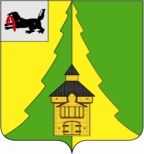 Российская ФедерацияИркутская областьНижнеилимский муниципальный районАДМИНИСТРАЦИЯ_____________________________________________________ПОСТАНОВЛЕНИЕ От «18» января 2019г.  № 37 г. Железногорск-Илимский«О поощрении Благодарственным письмом мэра Нижнеилимского муниципального района в связи с Годом спорта в Нижнеилимском районе»Рассмотрев материалы, представленные отделом по культуре, спорту и делам молодежи администрации Нижнеилимского муниципального района, МКУ «Сервисный центр», в соответствии с Постановлением мэра Нижнеилимского муниципального района № 1169 от 27.12.2016г. «Об утверждении Положения о Благодарственном письме мэра Нижнеилимского муниципального района», администрация Нижнеилимского  муниципального  района	ПОСТАНОВЛЯЕТ:1. Поощрить Благодарственным письмом  мэра  Нижнеилимского муниципального района:1.1. «За большой вклад в развитие физической культуры и спорта на территории Нижнеилимского района, за активное участие в районных физкультурно-спортивных мероприятиях и в связи с Годом спорта в Нижнеилимском районе»:- Альшевского Сергея Михайловича – учителя физической культуры МКОУ «Янгелевская средняя общеобразовательная школа»;- Анину Марину Валерьевну – инструктора по физической культуре МБДОУ детский сад «Лесная сказка»;- Безуглову Ирину Александровну – учителя физической культуры МОУ «Новоигирменская средняя общеобразовательная школа № 3»;- Блынскую Людмилу Владимировну – инструктора по физической культуре МБДОУ Детский сад общеразвивающего вида № 15 «Росинка»;- Голуб Снежану Ивановну – учителя физической культуры МОУ «Новоигирменская средняя общеобразовательная школа № 1»;- Глусцову Надежду Николаевну – учителя физической культуры МОУ «Речушинская средняя общеобразовательная школа»;- Дербеневу Наталью Евгеньевну – инструктора по физической культуре МДОУ Детский сад общеразвивающего вида № 39 «Сказка»;- Иванову Веру Викторовну – учителя физической культуры МБОУ «Железногорская средняя общеобразовательная школа № 4»;- Ильину Тамару Алексеевну – учителя физической культуры МОУ «Железногорская средняя общеобразовательная школа № 5 им. А.Н. Радищева»;- Инютину Людмилу Николаевну – инструктора по физической культуре МДОУ Детский сад комбинированного вида № 1 «Лесная полянка»;- Козьма Владимира Александровича – учителя физической культуры МОУ «Видимская средняя общеобразовательная школа»;- Копелеву Ларису Алексеевну – инструктора по физической культуре МБДОУ Центр развития ребёнка – детский сад № 12 «Золотая рыбка»;- Королёва Максима Олеговича – учителя физической культуры МБОУ «Железногорская средняя общеобразовательная школа № 4»;- Король Галину Юрьевну – учителя физической культуры МОУ «Шестаковская средняя общеобразовательная школа»;- Кравченко Лидию Ивановну – учителя физической культуры МКОУ «Коршуновская средняя общеобразовательная школа»;- Кузнецова Анатолия Александровича – учителя физической культуры МОУ «Железногорская средняя общеобразовательная школа № 3»;- Матвеева Алексея Владимировича – учителя физической культуры МОУ «Новоигирменская средняя общеобразовательная школа № 1»;- Моргунову Людмилу Владимировну – учителя физической культуры МОУ «Новоигирменская средняя общеобразовательная школа № 1»;- Мик Елену Михайловну – учителя физической культуры МБОУ «Железногорская средняя общеобразовательная школа № 2»;- Микуляева Аркадия Алексеевича – учителя физической культуры МБОУ «Железногорская средняя общеобразовательная школа № 2»;- Моисееву Ольгу Викторовну – учителя физической культуры МОУ «Общеобразовательная средняя школа им. М.К. Янгеля п. Березняки»;- Наумчик Елену Алексеевну – инструктора по физической культуре МДОУ Детский сад комбинированного вида № 1 «Лесная полянка»;- Петрук Ольгу Николаевну – учителя физической культуры МОУ «Новоигирменская средняя общеобразовательная школа № 2»;- Петухова Петра Петровича – учителя физической культуры МОУ «Семигорская средняя общеобразовательная школа»;- Рженёва Юрия Андреевича – учителя физической культуры МКОУ «Коршуновская средняя общеобразовательная школа»;- Рогожникову Таисию Ивановну – учителя физической культуры МОУ «Хребтовская средняя общеобразовательная школа»;- Рюпину Татьяну Геннадьевну – учителя физической культуры МОУ «Железногорская средняя общеобразовательная школа № 1»;- Солодкову Ирину Валерьевну – учителя физической культуры МКОУ «Коршуновская средняя общеобразовательная школа»;- Таранову Ольгу Алексеевну – учителя физической культуры МОУ «Новоигирменская средняя общеобразовательная школа № 2»;- Фёдорову Любовь Артёмовну – учителя физической культуры МОУ «Новоигирменская средняя общеобразовательная школа № 3»;- Фесюк Любовь Алексеевну – инструктора по физической культуре МДОУ детский сад комбинированного вида  «Сосенка»;- Филиппову Евгению Владимировну – инструктора по физической культуре МБДОУ Детский сад общеразвивающего вида  № 15 «Росинка»;- Хавкину Алесю Васильевну – инструктора по физической культуре МБДОУ Центр развития ребёнка - детский сад «Ёлочка»;- Халявину Ольгу Витальевну – учителя физической культуры МОУ «Железногорская средняя общеобразовательная школа № 1»;- Хуторенко Марину Николаевну – инструктора по физической культуре МБДОУ Центр развития ребёнка - детский сад № 12 «Золотая рыбка»;- Чернову Татьяну Александровну – учителя физической культуры МБОУ «Железногорская средняя общеобразовательная школа № 4».1.2. «За вклад в развитие и пропаганду физической культуры и спорта, за организацию и проведение районных спортивных мероприятий в  рамках Года спорта в Нижнеилимском районе»:- Ахахлину Татьяну Михайловну – консультанта по культуре отдела по культуре, спорту и делам молодежи администрации Нижнеилимского муниципального района;- Бейдик Наталью Анатольевну – ведущего специалиста по молодежной политике МКУ «Сервисцентр»;- Ефремову Оксану Васильевну – консультанта по спорту и молодежной политике отдела по культуре, спорту и делам молодежи администрации Нижнеилимского муниципального района;- Межову Ольгу Петровну – ведущего инспектора по культурно-досуговой деятельности  МКУ «Сервисцентр»;- Яковлеву Анастасию Юрьевну – главного специалиста по физической культуре и спорту отдела по культуре, спорту и делам молодежи администрации Нижнеилимского муниципального района;2. Данное постановление подлежит официальному опубликованию в периодическом печатном издании "Вестник Думы и администрации Нижнеилимского муниципального района" и размещению на официальном информационном сайте муниципального образования «Нижнеилимский район».3. Контроль   за  исполнением  настоящего  постановления  возложить на заместителя мэра района по социальной политике Т.К. Пирогову.Мэр   района	                                              М.С. РомановРассылка: дело-2; ОКСДМ; АХО; МКУ «Сервисцентр»; МОУ «Железногорская СОШ № 1»; МБОУ «Железногорская СОШ № 2»; МОУ «Железногорская СОШ № 3»; МБОУ «Железногорская СОШ № 4»; МОУ «Железногорская СОШ № 5 им. А.Н. Радищева; МКОУ «Янгелевская СОШ»; МОУ «Новоигирменская СОШ № 1»; МОУ «Новоигирменская СОШ № 2»; МОУ «Новоигирменская СОШ № 3»; МОУ «Речушинская СОШ»; МОУ «Видимская СОШ»; МОУ «Шестаковская СОШ»; МКОУ «Коршуновская СОШ»; МОУ «Общеобразовательная средняя школа им. М.К. Янгеля п. Березняки»; МОУ «Семигорская СОШ»; МОУ «Хребтовская СОШ»; МБДОУ детский сад «Лесная сказка»; МБДОУ Детский сад общеразвивающего вида № 15 «Росинка»; МДОУ Детский сад общеразвивающего вида № 39 «Сказка»; МДОУ Детский сад комбинированного вида № 1 «Лесная полянка»; МБДОУ Центр развития ребёнка – детский сад № 12 «Золотая рыбка»; МДОУ детский сад комбинированного вида  «Сосенка»; МБДОУ Центр развития ребёнка - детский сад «Ёлочка».А.И. Татаурова30691 